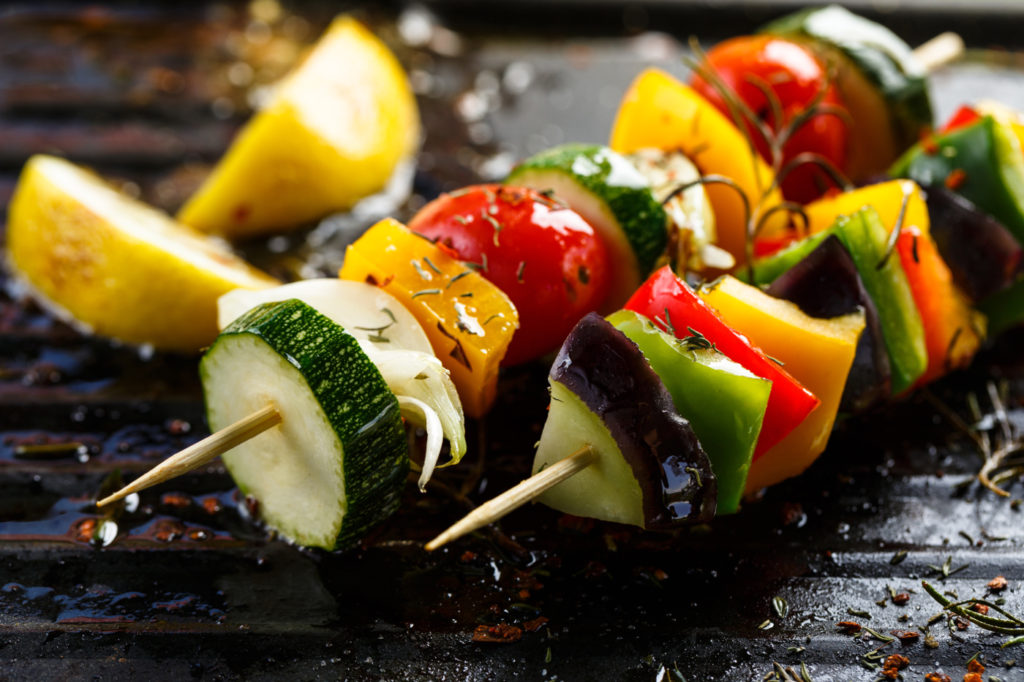 INGREDIENTES:Calabacín, pimientos, berenjena, tomate, cebolla, puerroLimónAceite de oliva virgen extraSal, pimienta, tomillo u oréganoPREPARACIÓN DE LAS BROCHETAS DE VERDURAS:Primero lava bien y corta las verduras en trozos más o menos uniformes: calabacín, pimientos, berenjena, tomate, cebolla, puerro… ¡las que tú quieras!Ponlas en un bol y añade sal, pimienta, tomillo u orégano, unas gotas de limón y un chorro de aceite de oliva virgen extra, procurando que la verdura quede bien impregnada.A continuación, monta las brochetas alternando las verduras para que el color resulte atractivo.Ponlas en el horno precalentado a 200º durante 20-25 minutos, y luego pasa las brochetas por la plancha para dorarlas un poco. Rocíalas con el aliño que ha quedado en el bol.